Решение № 74 от 19 августа 2015 г. Об обращении в Контрольно-счетную палату Москвы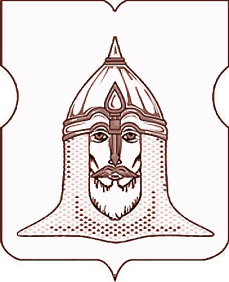 СОВЕТ ДЕПУТАТОВМУНИЦИПАЛЬНОГО ОКРУГА ГОЛОВИНСКИЙРЕШЕНИЕ 19.08.2015года  № 74Об обращении в Контрольно-счетную палату МосквыВ соответствии с частью 12 статьи 3 Федерального закона
от 7 февраля 2011 года № 6-ФЗ «Об общих принципах организации и деятельности контрольно-счетных органов субъектов Российской Федерации и муниципальных образований», статьей 26.1 Закона города Москвы от 30 июня 2010 года № 30 «О Контрольно-счетной палате Москвы», частью 8 статьи 59 Устава муниципального округа ГоловинскийСоветом депутатов принято решение1. Просить Контрольно-счетную палату Москвы заключить с Советом депутатов муниципального округа Головинский Соглашение о передаче Контрольно-счетной палате Москвы полномочий по осуществлению внешнего муниципального финансового контроля в муниципальном округе Головинский.2. Главе муниципального округа Головинский Архипцовой Надежде Васильевне направить копию настоящего решения в Контрольно-счетную палату Москвы в течение трех рабочих дней со дня принятия настоящего решения.3. Признать утратившим силу решение муниципального Собрания внутригородского муниципального образования Головинское в городе Москве от 8 декабря 2011 года № 85 «О передаче Контрольно-счетной палате Москвы полномочий по осуществлению внешнего муниципального финансового контроля во внутригородском муниципальном образовании Головинское в городе Москве».4. Администрации муниципального округа Головинский опубликовать настоящее решение в бюллетене «Московский муниципальный вестник» и разместить на официальном сайте органов местного самоуправления муниципального округа Головинский www.nashe-golovino.ru.5. Настоящее решение вступает в силу со дня его принятия.6. Контроль исполнения настоящего решения возложить на главу муниципального округа Головинский Архипцову Н.В. и на председателя Бюджетно-финансовой комиссии – депутата Мемухину В.Г.Главамуниципального округа Головинский Н.В. Архипцова